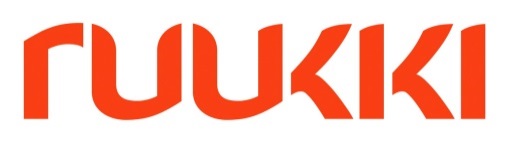 22 мая 2015, Москва Весеннее пополнение: новые компоненты в портфолио RuukkiКомпания Ruukki, ведущий мировой поставщик решений из металла для строительства, пополнила своё портфолио новыми компонентами. Обновление ассортимента компании затронуло 11 основных продуктовых  категорий, по которым добавилось около 200 новых компонентов российского и импортного производства. Высокая динамика развития индустрии строительства диктует свои требования к продукции и услугам профильных компаний. Для того чтобы соответствовать растущим требованиям рынка, поставщикам необходимо на постоянной основе следить за актуальностью своих предложений и совершенствовать ассортимент. Компания Ruukki всегда уделяла и продолжает уделять особое внимание  расширению и обновлению портфолио своих продуктов. В линейке предложений компании постоянно появляются новые компоненты, что позволяет клиенту выбрать идеальное для него решение.В самом свежем обновлении портфолио компании Ruukki насчитывается порядка 200  новых компонентов в следующих продуктовых категориях:Сэндвич-панели с минераловатным утеплителем для ограждающих конструкций внешних стен, внутренних перегородок и подшивных потолков, а также ограждающие конструкции скатных кровель.Несущий профилированный настил российского производства для бесчердачных утеплённых кровель, несъёмной опалубки и кровельных настилов.Несущий профилированный настил импортного производства (Финляндия, Польша) для бесчердачных утеплённых кровель, несъёмной опалубки и кровельных настилов.Профилированный настил российского производства для стеновых ограждений и скатных кровель.Профилированный настил импортного производства (Финляндия, Польша) для стеновых и кровельных ограждений.Профилированный дизайн-профиль импортного производства (Финляндия) для облицовки фасадов зданий.Светопрозрачный профилированный лист российского производства для светопрозрачных конструкции в составе кровельного покрытия из сэндвич-панелей и в составе кровельного покрытия из профлиста.Холодногнутый оцинкованный профиль (г. Балабаново) – каркасные, стартовые и обрамляющие профили для сэндвич-панелей, каркасные профили для строительных конструкций,  а также прогонная система зданий различного назначения.ТЕРМОПРОФИЛЬ. Холодногнутый оцинкованный профиль с термопросечками (г.Балабаново) – стартовые профили при горизонтальном монтаже сэндвич-панелей типа “Венталл-С3”, обрамление проёмов в сэндвич-панелях типа “Венталл-С3” на фасадах зданий, каркасные элементы сборных строительных термопанелей, каркасы стен и кровель.Промышленная водосточная система Ruukki (г. Балабаново) – наружные водостоки и трубы. Обрамляющие элементы, нащельники.О компании RuukkiRuukki Construction обслуживает потребителей в сфере строительства. Мы предлагаем полный диапазон продукции и услуг – от проектирования до установки, что помогает развивать деятельность наших корпоративных клиентов, среди которых инвесторы и строительные компании. Для потребителей и профессиональных кровельщиков компания реализует свои продукты и оказывает услуги по установке под брендами Plannja и Ruukki. В розничной торговле мы обслуживаем кровельщиков через магазины  Ruukki Express и пункты обслуживания Plannja в 9 странах. В Ruukki Construction работает порядка 3 500 человек на 20 производственных предприятиях в Европе. Сравнимые чистые продажи в 2013 году составили 740 млн евро. Ruukki Construction является подразделением SSAB. SSAB – это сталелитейная компания, которая базируется в странах Северной Европы и США и действует более чем в 50 странах мира. Акции компании котируются на фондовой бирже NASDAQ OMX в Стокгольме и Хельсинки.  www.ssab.com Контакты:Ксения ВойтоваОльга ЗуеваPR-директор компании Ruukki Rus+7 495 6443938 Kseniya.voitova@ruukki.com olga.zu@actionprgroup.com